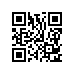 Дата регистрации: 23.04.2018Об изменении тем выпускных квалификационных работ студентов образовательной программы Политология факультета социальных наукПРИКАЗЫВАЮ:Изменить темы выпускных квалификационных работ студентов 4 курса образовательной программы «Политология», направление подготовки 41.03.04 Политология, факультета социальных наук, очной формы обучения, утвержденные приказом от 14 декабря 2017г. №2.6-02/1412-10, согласно списку тем (приложение).Академический руководитель							И.М. ЛокшинРегистрационный номер: 2.6-02/2304-02